Классификация:Сенсибилизация, кожа (глава 3.4), кат. 1Удельная токсичность для органов-мишеней, многократное воздействие (глава 3.9), кат. 2Ярлык Пиктограмма (ы):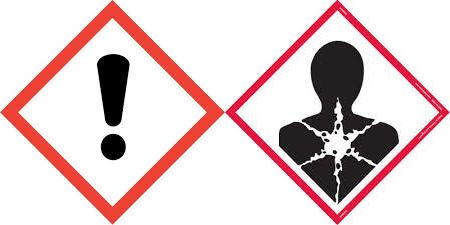                 Опасные компоненты1. Карбонат кальция (натуральный)Концентрация 	>= 35 - <= 50 % (Вес)Другие имена / синонимы	Сельскохозяйственный известняк; известняк; Мраморная крошка; Натуральный карбонат кальцияCAS	1317-65-32-бутанон, 2,2',2''-[O,O',O''-( этенилсилилидин) триоксим]Концентрация	>= 0.1 - < 4 % (Вес)Синонимы	Винил трис (метилэтилкетоксим)CAS 	2224-33-12- бутанон, 2,2',2''-[O,O',O''-( метилсилилидин) триоксим]Концентрация	>= 0.1 - < 3 % (Вес)Другие имена / синонимы	Метил трис (метилэтилкетоксим) CAS 	22984-54-9КремнийКонцентрация	>= 1 - < 10 % (Вес)Другие имена / синонимы	Кремнистая земля очищеннаяCAS 	7631-86-93-аминопропилтриэтоксисиланКонцентрация	>= 0.1 - < 1 % (Вес)Другие имена / синонимы	(3-аминопропил) триэтоксисилан; 1-пропанамин, 3-                                                             (Триэтоксисилил) -; 3-Triethoxysilylpropylamine; APTESEC 	213-048-4CAS 	919-30-2Index 	612-108-00-01-пропиламин, 3-(триметоксисилил)Концентрация	>= 0.1 - < 1 % (Вес) CAS                                                      13822-56-5Описание необходимых мер первой помощиОбщие советы: В случае несчастного случая или если вы плохо себя чувствуете, немедленно обратитесь к врачу. Когда симптомы сохраняются или во всех сомнительных случаях обращайтесь к врачу.Вдыхание При вдыхании вывести на свежий воздух. Обратитесь за медицинской помощью при появлении симптомов.Попадание на кожу: При попадании на кожу немедленно промыть кожу водой с мылом. Снимите загрязненную одежду и обувь. Обратитесь за медицинской помощью. Стирайте одежду перед повторным использованием. Тщательно очистите обувь перед повторным использованием.Попадание в глаза: промыть глаза водой в качестве меры предосторожности. Обратитесь за медицинской помощью, если раздражение развивается и сохраняется.Проглатывание: При проглатывании НЕ вызывать рвоту. Обратитесь за медицинской помощью при появлении симптомов. Тщательно прополоскать рот водой.Средства индивидуальной защиты для тех, кто оказывает первую медицинскую помощь. Лица, оказывающие первую медицинскую помощь, должны обращать внимание на самозащиту и использовать рекомендуемые средства индивидуальной защиты, если существует вероятность их воздействия.Наиболее важные симптомы / эффекты (острые и отсроченные)Может вызвать аллергическую кожную реакцию.Может вызвать повреждение органов в результате длительного или многократного воздействия при проглатывании.Указание на необходимость немедленной медицинской помощи и специальное лечение, при необходимости:Примечания для врача: лечить симптоматически и поддерживающе.Средства пожаротушенияПодходящие средства пожаротушения: разбрызгивание воды, спиртостойкая пена, сухой химикат, диоксид углерода (CO2)Неподходящие средства пожаротушения: не известны.Особые опасности, связанные с химическим веществом: Воздействие продуктов сгорания может быть опасным для здоровья.Специальные защитные меры для пожарных: При пожаре надеть автономный дыхательный аппарат. Используйте средства индивидуальной защиты. Используйте меры пожаротушения, соответствующие местным условиям и окружающей среде. Используйте брызги воды для охлаждения неоткрытых контейнеров. Удалите неповрежденные контейнеры из зоны пожара, если это безопасно. Эвакуировать область.Дополнительная информация: Опасные продукты сгорания: оксиды углеродаОксиды металлов Оксиды кремния ФормальдегидОксиды азота (NOx)Меры личной безопасности, защитное снаряжение и порядок действий в чрезвычайной ситуации: Используйте средства индивидуальной защиты.Следуйте советам по безопасному обращению и рекомендациям по индивидуальному защитному снаряжению.Экологические меры предосторожности: Избегать попадания в окружающую среду. Предотвратите дальнейшую утечку или пролитие, если это безопасно. Сохраните и утилизируйте загрязненную промывочную воду.Местные органы власти должны быть уведомлены, если значительные разливы не могут быть локализованы.Методы и материалы для локализации и очисткиНебольшой разлив: впитать инертным абсорбирующим материалом.Крупные разливы: при больших разливах предусмотрите обвалы или другие подходящие условия для предотвращения распространения материала. Если материал с перекачкой можно перекачать, храните восстановленный материал в соответствующем контейнере. Очистите оставшиеся материалы от разлива подходящим абсорбентом. Местные или национальные правила могут применяться к выбросам и утилизации этого материала, а также материалов и предметов, используемых для очистки выбросов. Вам нужно будет определить, какие правилаприменимо.Ссылка на другие разделыРазделы 13 и 15 этого SDS предоставляют информацию относительно определенных местных или национальных требований.Меры предосторожности для безопасного обращенияТехнические меры: См. Технические меры в разделе «КОНТРОЛЬ ВОЗДЕЙСТВИЯ / ЛИЧНАЯ ЗАЩИТА».Местная / Общая вентиляция: Используйте только при достаточной вентиляции.Рекомендации по безопасному обращению: не попадать на кожу или одежду. Не глотай. Избегать контакта с глазами. Обращаться в соответствии с правилами промышленной гигиены и техники безопасности. Хранить вдали от воды. Беречь от влаги. Будьте осторожны, чтобы предотвратить разливы, отходы и минимизировать выброс в окружающую среду.Условия для безопасного хранения, включая несовместимости: Хранить в правильно маркированных контейнерах.Хранить в соответствии с конкретными национальными правилами.Материалы, которых следует избегать: Не хранить со следующими типами продуктов: Сильные окислители.             Контрольные параметрыКарбонат кальция (CAS: 1317-65-3) PEL (Inhalation): see PNOR (Cal/OSHA) OSHA Annotated Table Z-1, www.osha.govКарбонат кальция, Общая пыль (CAS: 1317-65-3)PEL (Inhalation): 15 mg/m3 (OSHA)OSHA Annotated Table Z-1, www.osha.govКарбонат кальция, Общая пыль (CAS: 1317-65-3)PEL (Inhalation): 10 mg/m3 (Cal/OSHA) OSHA Annotated Table Z-1, www.osha.govКарбонат кальция, Общая пыль (CAS: 1317-65-3)REL (Inhalation): 10 mg/m3 (NIOSH) OSHA Annotated Table Z-1, www.osha.govКарбонат кальция, Респирабельная фракция (CAS: 1317-65-3)PEL (Inhalation): 5 mg/m3 (OSHA)OSHA Annotated Table Z-1, www.osha.govКарбонат кальция, Респирабельная фракция  (CAS: 1317-65-3)PEL (Inhalation): 5 mg/m3 (Cal/OSHA) OSHA Annotated Table Z-1, www.osha.govКарбонат кальция, Респирабельная фракция  (CAS: 1317-65-3)REL (Inhalation): 5 mg/m3 (NIOSH)OSHA Annotated Table Z-1, www.osha.govИзвестняк  (CAS: 1317-65-3)PEL (Inhalation): see PNOR (Cal/OSHA) OSHA Annotated Table Z-1, www.osha.govИзвестняк, Общая пыль (CAS: 1317-65-3)PEL (Inhalation): 15 mg/m3 (OSHA)OSHA Annotated Table Z-1, www.osha.govИзвестняк , Общая пыль (CAS: 1317-65-3) PEL (Inhalation): 10 mg/m3 (Cal/OSHA) OSHA Annotated Table Z-1, www.osha.govИзвестняк, Общая пыль (CAS: 1317-65-3)REL (Inhalation): 10 mg/m3 (NIOSH) OSHA Annotated Table Z-1, www.osha.govИзвестняк, Респирабельная фракция (CAS: 1317-65-3)PEL (Inhalation): 5 mg/m3 (OSHA)OSHA Annotated Table Z-1, www.osha.govИзвестняк, Респирабельная фракция (CAS: 1317-65-3)PEL (Inhalation): 5 mg/m3 (Cal/OSHA) OSHA Annotated Table Z-1, www.osha.govИзвестняк, Респирабельная фракция (CAS: 1317-65-3)REL (Inhalation): 5 mg/m3 (NIOSH)OSHA Annotated Table Z-1, www.osha.gov15. Мрамор (CAS: 1317-65-3)PEL (Inhalation): See PNOR (Cal/OSHA) OSHA Annotated Table Z-1, www.osha.govМрамор, Общая пыль (CAS: 1317-65-3)PEL (Inhalation): 15 mg/m3 (OSHA)OSHA Annotated Table Z-1, www.osha.govМрамор, Общая пыль (CAS: 1317-65-3) PEL (Inhalation): 10 mg/m3 (Cal/OSHA) OSHA Annotated Table Z-1, www.osha.govМрамор, Общая пыль (CAS: 1317-65-3) REL (Inhalation): 10 mg/m3 (NIOSH) OSHA Annotated Table Z-1, www.osha.govМрамор, Респирабельная фракция (CAS: 1317-65-3)PEL (Inhalation): 5 mg/m3 (OSHA)OSHA Annotated Table Z-1, www.osha.govМрамор, Респирабельная фракция (CAS: 1317-65-3)PEL (Inhalation): 5 mg/m3 (Cal/OSHA) OSHA Annotated Table Z-1, www.osha.govМрамор, Респирабельная фракция (CAS: 1317-65-3)REL (Inhalation): 5 mg/m3 (NIOSH)OSHA Annotated Table Z-1, www.osha.govСоответствующий технический контроль: При переработке могут образовываться опасные соединения (см. Раздел 10). Обеспечить достаточную вентиляцию, особенно в закрытых помещениях.Минимизируйте концентрацию воздействия на рабочем месте.Индивидуальные меры защитыЗащита глаз / лица: Используйте следующие средства индивидуальной защиты: защитные очкиЗащита кожи: выберите подходящую защитную одежду, основываясь на данных о химической стойкости и оценке местного воздействия. Следует избегать контакта с кожей, используя непроницаемую защитную одежду (перчатки, передники, ботинки и т. Д.). Гигиенические меры: Убедитесь, что системы промывки глаз и защитные души находятся рядом с рабочим местом. При использовании не ешьте, не пейте и не курите. Выстирать загрязненную одежду перед повторным использованием. Эти меры предосторожности относятся к обработке при комнатной температуре. Использование при повышенной температуре или аэрозоль / распыление может потребовать дополнительных мер предосторожности.Защита тела: непроницаемые перчатки. Выбирайте перчатки для защиты рук от химикатов в зависимости от концентрации, специфичной для места работы.Время прорыва не определено для продукта. Меняйте перчатки часто! Для специальных применений мы рекомендуем уточнить у производителя защитных перчаток стойкость к химическим веществам вышеупомянутых защитных перчаток. Мойте руки перед перерывами и в конце рабочего дня.Защита органов дыхания: Рекомендуется общая и местная вытяжная вентиляция, чтобы выдержка паров была ниже рекомендуемых пределов. Если концентрации превышают рекомендуемые пределы или неизвестны, следует использовать соответствующие средства защиты органов дыхания. Следуйте инструкциям OSHA (29 CFR 1910.134) и используйте респираторы, одобренные NIOSH / MSHA. Защита респираторов с очисткой воздуха от воздействия любых опасных химических веществ ограничена. Используйте респиратор с подачей воздуха под давлением, если есть вероятность неконтролируемого выброса, уровни воздействия неизвестны или какие-либо другие обстоятельствагде воздухоочистительные респираторы не могут обеспечить адекватную защиту.Информация об основных физико-химических свойствахВнешний вид / форма: пастаЗапах: НезначительныйПорог запаха: данные отсутствуют.Ph: не применимоТемпература плавления / замерзания: данные отсутствуют.Начальная точка кипения и диапазон кипения: не применимоТемпература вспышки: не применимоСкорость испарения: не применимо.Воспламеняемость (твёрдое, газообразное вещество): не классифицируется как опасность воспламененияНижний и верхний взрывоопасные (легковоспламеняющиеся) пределы: данные отсутствуют.Давление пара: не применимо.Плотность паров: нет данных.Относительная плотность: 1,41Растворимость (и): нет данных.Коэффициент распределения: N-октанол / вода: данные отсутствуют.Температура самовоспламенения: нет данных.Температура разложения: нет данных.Вязкость: не применимо.Взрывоопасные свойства Не взрывоопасно.Окисляющие свойства Вещество или смесь не классифицируются как окисляющие.Реакционная способность: не классифицируется как опасность реактивности.Химическая стабильность: Стабильно при нормальных условиях.Возможность опасных реакций: использование при повышенных температурах может привести к образованию очень опасных соединений. Может реагировать с сильными окислителями. Опасные продукты разложения образуются при контакте с водой или влажным воздухом.Опасные продукты разложения будут образовываться при повышенных температурах.Условия, которых следует избегать: Воздействие влаги.Несовместимые материалы: окислители. Вода.Опасное РазложениеПродукты: Контакт с водой или влажным воздухом: Этилметил кетоксим Термическое разложение: ФормальдегидИнформация о токсикологических эффектахОстрая токсичность: не классифицируется на основании имеющейся информации.Острая оральная токсичность: оценка острой токсичности:> 5000 мг / кг Метод: метод расчетаСостав: карбонат кальция:Острая оральная токсичность: LD50 (Крыса):> 2000 мг / кг. Метод: ОЭСР, Рекомендация 420 по оценке. Оценка: Вещество или смесь не имеют острой оральной токсичности.Острая ингаляционная токсичность: LC50 (Крыса):> 3 мг / л. Время воздействия: 4 ч.Атмосфера для испытаний: пыль / туман. Метод: OECD 403Оценка: вещество или смесь не имеют острой ингаляционной токсичностиОстрая кожная токсичность: LD50 (кролик):> 2000 мг / кгМетод: OECD Test Guideline 402 Оценка: Вещество или смесь не имеют острой кожной токсичностиАморфный пирогенный кремнезем:Острая оральная токсичность: LD50 (Крыса):> 20000 мг / кг. Оценка: Вещество или смесь не имеют острой оральной токсичности.Примечания: Информация взята из справочной литературы и литературы.Винилтри (метилэтилкетоксим) силан:Острая оральная токсичность: LD50 (Крыса):> 2000 мг / кг. Оценка: Вещество или смесь не имеют острой оральной токсичности.Примечания: на основе данных испытанийОстрая кожная токсичность: LD50 (Крыса):> 2000 мг / кг Оценка: вещество или смесь не имеют острой кожной токсичностиПримечания: на основе данных испытанийMethyltri (ethylmethylketoxime) силан:Острая оральная токсичность: LD50 (Крыса):> 2,520 мг / кг. Оценка: вещество или смесь не имеют острой оральной токсичности.Примечания: на основе данных испытаний3-Аминопропилтриэтоксисилан:Острая оральная токсичность: LD50 (Крыса): 2295 мг / кг. Примечания: на основе данных испытанийОстрая ингаляционная токсичность: LC50 (Крыса):> 1,49 мг / л. Время воздействия: 4 ч.Атмосфера для испытаний: пыль / туман Примечания: на основе данных испытанийОстрая кожная токсичность: LD50 (кролик):> 2000 мг / кгОценка: вещество или смесь не имеют острой кожной токсичностиПримечания: на основе данных испытанийРазъедание / раздражение кожи: не классифицируется на основании имеющейся информации.Серьезное повреждение / раздражение глаз: не классифицируется на основании имеющейся информации.Респираторная или кожная сенсибилизация: Кожная сенсибилизация: Не классифицируется на основании доступной информации.Респираторная сенсибилизация: Не классифицируется на основании доступной информации.Мутагенность зародышевых клеток: не классифицируется на основании имеющейся информации.Канцерогенность: Не классифицируется на основании имеющейся информации.Репродуктивная токсичность: не классифицируется на основании имеющейся информации.STOT-одиночное воздействие Не классифицируется на основании доступной информации.STOT-многократное воздействие Может вызвать повреждение органов (крови) при длительном или многократном воздействии при проглатывании.Метилтри (этилметилкетоксим) силан: Пути воздействия: Проглатывание Целевые органы: КровьОценка: показано, что оказывает значительное влияние на здоровье животных при концентрациях> 10-100 мг / кг массы тела.Винилтри (метилэтилкетоксим) силан: Пути воздействия: Проглатывание Целевые органы: КровьОценка: показано, что оказывает значительное влияние на здоровье животных при концентрациях> 10-100 мг / кг массы тела.Опасность аспирации: Не классифицируется на основании имеющейся информации.Дополнительная информация Информация о вероятных путях воздействия Контакт с кожейПопадание в глаза Попадание в глазаТовар:Примечания: Во время использования материала выделяются небольшие количества метилэтилкетоксима (МЕКО).Грызуны, подвергавшиеся хронической ингаляции МЕКО в течение всей жизни, показали значительное увеличение частоты опухолей печени.ТоксичностьКарбонат кальция:Токсичность для рыб: LC50 (Oncorhynchus mykiss (радужная форель)):> 100 мг / л. Время воздействия: 96 ч.Метод: OECD Test Guideline 203Токсичность для дафний и других водных беспозвоночных: EC50 (Daphnia magna (водяная блоха)):> 100 мг / л. Время воздействия: 48 ч.Метод: OECD Test Guideline 202Токсичность для водорослей: ErC50 (Desmodesmus subspicatus (зеленые водоросли)):> 14 мг / лMethyltri (ethylmethylketoxime) силан:Токсичность для рыб: LC50 (Oncorhynchus mykiss (радужная форель)):> 120 мг / л. Время воздействия: 96 ч.Метод: OECD Test Guideline 203Примечания: на основе данных из аналогичных материаловТоксичность для дафний и других водных беспозвоночных: EC50 (Daphnia magna (водяная блоха)):> 120 мг / л. Время воздействия: 48 ч.Метод: OECD Test Guideline 202Примечания: на основе данных из аналогичных материаловТоксичность для водорослей: ErC50 (Selenastrum capricornutum (зеленые водоросли)): 94 мг / л. Время воздействия: 72 ч.Метод: OECD Test Guideline 201Примечания: на основе данных из аналогичных материалов Экотоксикологическая оценкаОстрая водная токсичность: этот продукт не имеет известных экотоксикологических эффектов.3-Aminopropyltriethyoxysilane:Токсичность для рыб: LC50 (Danio rerio (рыба-зебра)): 597 мг / л. Время воздействия: 96 ч.Метод: Директива 67/548 / EEC, Приложение V, C.1. Токсичность для дафний и других водных беспозвоночных: EC50 (Daphnia sp.): 81 мг / л. Время воздействия: 48 ч.Метод: Директива 67/548 / EEC, Приложение V, C.2.Токсичность для водорослей: ErC50 (Selenastrum capricornutum (зеленые водоросли)): 8,8 мг / л. Время воздействия: 72 ч.Метод: OECD Test Guideline 201NOEC (Selenastrum capricornutum (зеленые водоросли)): 3,1 мг / л. Время воздействия: 72 ч.Метод: OECD Test Guideline 201Токсичность по отношению к дафнии и другим водным беспозвоночным (хроническая токсичность): NOEC (Daphnia sp.):> 1 мг / л. Время воздействия: 21 день.Токсичность для бактерий: EC50 (Pseudomonas putida): 67 мг / л. Время воздействия: 16 ч.Тип теста: метод ингибирования роста: DIN 38 412 часть 8Стойкость и разлагаемость Метилтри (этилметилкетоксим) силан: Биоразлагаемость: Результат: Не поддается биологическому разложению. Биоразложение: 14,5%Время выдержки: 21 дМетод: OECD Test Guideline 302BПримечания: На основании данных из аналогичных материалов 3-аминопропилтриэтиоксисилан:Биоразлагаемость: Результат: не поддается биологическому разложению. Биодеградация: 39%Метод: OECD Test Guideline 301AСтабильность в воде: период полураспада при разложении: 0,025 ч (24,7 ° С), рН: 7 Метод: Руководство по испытаниям ОЭСР 111Винилтри (метилэтилкетоксим) силан: Биоразлагаемость: Результат: Не поддается биологическому разложению. Стабильность в воде: период полураспада: 1 сБиоаккумуляционный потенциалMethyltri (ethylmethylketoxime) силан:Коэффициент распределения: ноктанол / вода: log Pow: 11,23-Aminopropyltriethyoxysilane:Коэффициент распределения: н-октанол / вода: log Pow: -0,3Подвижность в почвеДанные недоступныРезультаты оценки PBT и vPvBДанные недоступныДругие побочные эффектыДанные недоступныУтилизация продукта: Закон о сохранении и восстановлении ресурсов (RCRA):Этот продукт был оценен на характеристики RCRA и не соответствует критериям опасных отходов, если выбрасывается в его приобретенной форме. Отходы от остатков: Утилизировать в соответствии с местными правилами.Утилизация загрязненныхупаковка: Утилизировать как неиспользованный продукт. Пустые контейнеры следует доставить на утвержденный участок по переработке отходов для переработки или утилизации.Обработка отходов: нет данныхСброс сточных вод: нет данныхПравила техники безопасности, охраны здоровья и окружающей среды, характерные для данного продуктаПраво знать компоненты Нью-ДжерсиОбщее название: КАЛЬЦИЯ КАРБОНАТНомер CAS: 1317-65-3Право Пенсильвании знать компонентыХимическое название: известняк CAS номер: 1317-65-3Химическое название: кремнезем CAS номер: 7631-86-9Оценка химической безопасностиCalifornia Prop 65 ПРЕДУПРЕЖДЕНИЕ. Этот продукт содержит химическое вещество, известное в штате Калифорния и вызывающее врожденные дефекты или другие нарушения репродуктивной функции. Метанол 67-56-1Ингредиенты этого продукта указаны в следующих инвентарных списках:KECI: Все ингредиенты перечислены, не учтены или зарегистрированы. REACH: все ингредиенты (предварительно) зарегистрированы или освобождены.TSCA: Все химические вещества, содержащиеся в этом материале, включены в перечень химических веществ TSCA или исключены из него.AICS: Все ингредиенты перечислены или не учтены.IECSC: все ингредиенты перечислены или не учтены. PICCS: все ингредиенты перечислены или не учтены.DSL: Все химические вещества в этом продукте соответствуют требованиям CEPA 1999 и NSNR и включены или не включены в списокКанадский список внутренних веществ (DSL).Товарно-материальные запасыAICS (Австралия), DSL (Канада), IECSC (Китай), REACH (Европейский союз), ENCS (Япония), ISHL (Япония), KECI (Корея), NZIoC (Новая Зеландия), PICCS (Филиппины), TCSI (Тайвань ), TSCA (США)Поставщик отказывается от всех явных или подразумеваемых гарантий товарной пригодности или пригодности для конкретного использования в отношении продукта или информации, представленной в настоящем документе, за исключением соответствия контрактным спецификациям. Вся информация, представленная здесь, основана на данных, полученных от производителей и / или признанных технических источников. Хотя информация считается точной, мы не делаем никаких заявлений относительно ее точности или достаточности. Условия использования находятся вне нашего контроля, и поэтому пользователи несут ответственность за проверку данных в своих собственных условиях работы, чтобы определить, является лиПродукт подходит для их конкретных целей, и они принимают на себя все риски их использования, обращения и утилизации продукта. Пользователи также принимают на себя все риски, связанные с публикацией, использованием или использованием информации, содержащейся в настоящем документе.Эта информация относится только к продукту, указанному в настоящем документе, и не относится к его использованию в сочетании с любым другим материалом или процессом.НАИМЕНОВАНИЕ ТОВАРА:Герметик прокладок 999 силиконовый серый 85 г ABROГерметик прокладок 999 силиконовый серый 85 г ABROНОМЕР ПРОДУКТА / РАЗМЕР:9-AB-R           Дата: 06/23/2015НАИМЕНОВАНИЕ ПРОИЗВОДИТЕЛЯ:ABRO INDUSTRIES, INC.АДРЕС:3580 Blackthorn Court South Bend, IN 46628 USAОПИСАНИЕ ПРОДУКТА:Герметик прокладок силиконовый серыйТЕЛЕФОН КОМПАНИИ:574-232-8289АВАРИЙНЫЙ ТЕЛЕФОН 24-ЧАСА:США / Канада 1-800-424-9300 Международный +1-703-527-3887Сигнальное слово:ВНИМАНИЕ!Опасные фразы:Может вызвать аллергическую кожную реакцию. Может вызвать повреждение органов при длительном или многократном воздействии.Предупредительные фразы:Не вдыхать пыль / дым / газ / туман / пары / спрей. Загрязненная рабочая одежда не должна выходить за пределы рабочего места. Носить защитные перчатки / защитную одежду / средства защиты глаз / лица.Ответ:ПРИ ПОПАДАНИИ НА КОЖУ: промыть большим количеством воды. При раздражении кожи или появлении сыпи: обратиться к врачу. Выстирать загрязненную одежду перед повторным использованием. Получить медицинскую консультацию / помощь, если вы плохо себя чувствуете.Storage / Disposal:Утилизировать содержимое / контейнер в соответствии с местными и федеральными правилами.Другое:Храните в недоступном для детей месте.Департамент транспорта США:Не опасные грузыМеждународный кодекс морской перевозки опасных грузов:Не опасные грузыМеждународная ассоциация воздушного транспорта:Не опасные грузыHMIS Здоровье2Воспламеняемость 1Физическая опасность Личная защита0NFPA Здоровье2Пожароопасность1Реактивная опасность Особая опасность0РАЗДЕЛ 16Другая информация